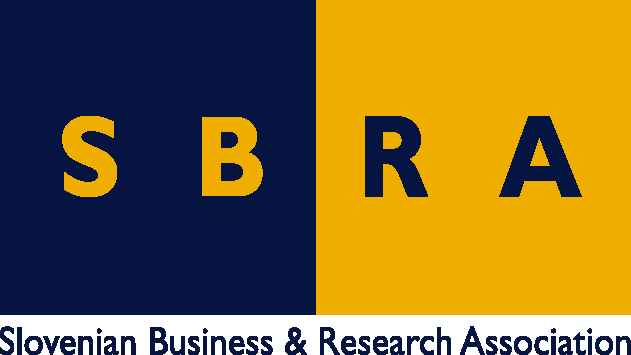 Slovensko gospodarsko in raziskovalno združenje, BruseljObčasna informacija članom 99 – 201924. junij 2019Poročilo o potrebnih prilagoditvah energetskih sistemov EU na podnebne spremembePodnebne spremembe in ekstremni vremenski pojavi vse bolj vplivajo  na vse dele evropskega energetskega sistema, v najnovejši oceni opozarjajo analitiki Evropske agencije za energijo (EEA). Najpomembnejše spremembe so ekstremen temperature zraka in vode, spremembe količine vode, ki je na voljo, ekstremni dogodki, povezani s podnebjem, nevarnosti na obali in morju. Te spremembe bgodo vplivale na dostopnost do primarnih virov energije, zlasti iz obnovljivih virov. Prav tako bodo vplivale na prenos, pretvorbo, distribucijo in skladiščenje energije, pa trudi na povpraševanje.Analitiki EEA nadalje navajajo, da  nekatere podnebne spremembe na energetski sistem lahko z ekonomskega vidika vplivajo pozitivno. To je recimo zmanjšanje potreb po energiji za ogrevanje. Veliko posledic pa je negativnih tako za energetski sektor kot za družbo kot celoto. Med njimi so zmanjšana ponudba vode za hlajenje termoelektrarn in za pridobivanje električne energije iz hidroelektrarn., pa povečanje tveganj za infrastrukturo zaradi ekstremnih vremenskih pojavov, dvig gladine morja.V vseh regijah v EU so za zagotovitev zanesljive in varne oskrbe z energijo po oceni analitikov EEA potrebne precejšnje prilagoditve na posledice podnebnih sprememb, da bodo energetski sistemi postali bolj odporni nanje.Koristne informacije:Poročilo:https://www.eea.europa.eu/publications/adaptation-in-energy-systemPripravila:Darja Kocbek